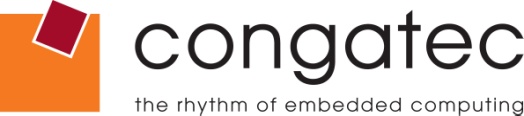 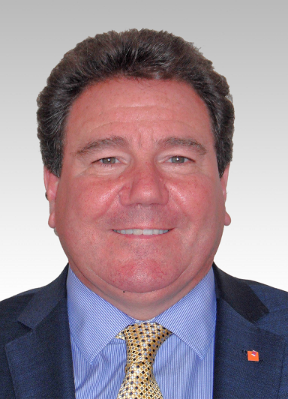 Photo available: www.congatec.comVisit congatec at Embedded Design ShowCoventry, 22-23 October 2014, Booth G5Press Release 13/2014congatec appoints industry stalwart Neil Wood as 
Regional Sales Manager for UK and IrelandDeggendorf, Germany, 1 September 2014 * * * congatec AG, a leading technology company for embedded computer modules, single board computers and ODM designs, announces the appointment of Neil Wood as Regional Sales Manager UK & Ireland. In his new role, Neil Wood is responsible for developing congatec’s direct and indirect sales channels across these regions. In close cooperation with the regional distribution partners AMC, Avnet Embedded and Data Modul, he will focus on growing business in key markets such as medical technology, digital signage, traffic management, transportation and industrial controls.Neil is a qualified ONC, HNC & HND electronics engineer with first-hand experience in product development and production management. He started his sales career almost 30 years ago and spent the last 18 years selling embedded and industrial computer systems for major UK companies such as Bluechip Technology, Steatite, Diamond Point International, Review Display Systems, Captec and Portwell. "My goal for the next 5 years is simple," states Neil. "I plan to establish congatec as the number one supplier of computer-on-modules (COMs) in the UK & Ireland, while the international team is working towards making congatec the No 1 COM supplier worldwide. I also see myself as a bit of an educator and want to explain the benefits and long term sustainability of COM-based systems to existing industrial & embedded SBC customers.""I am pleased that we have been able to add such an experienced player to our team," says Bernd Hacker, VP Sales & Marketing at congatec. "Neil’s sales drive, contacts and knowledge of the major growth markets will significantly strengthen our position in the UK and Ireland."Contact details:congatec AG UK Sales OfficeNeil WoodRegional Sales Manager UK and IrelandCedarville, 1 Draycott Road, Breaston, Derby DE72 3DA United Kingdom Phone: +44 (0) 1332 872201 Mobile: +44 (0) 7951 487501 Email: Neil.Wood@congatec.com About congatec AG
congatec AG has its head office in Deggendorf, Germany and is a leading supplier of industrial computer modules using the standard form factors Qseven, COM Express, XTX and ETX, as well as Single Board Computers (SBC) and ODM services. congatec’s products can be used in a variety of industries and applications, such as industrial automation, medical technology, automotive supplies, aerospace and transportation. Core knowledge and technical know-how includes unique extended BIOS features as well as comprehensive driver and board support packages. Following the design-in phase, customers are given support via extensive product lifecycle management. The company’s products are manufactured by specialist service providers in accordance with modern quality standards. Currently congatec has ~170 employees and entities in Taiwan, Japan, USA, Australia and the Czech Republic. More information is available on our website at www.congatec.com or via Facebook, Twitter and YouTube. * * * Reader Enquiries: Press Contact:congatec AGPRismaPR 
(UK, Scandinavia + Benelux)PRismaPR Christian EderMonika CunningtonBettina LerchenmüllerPhone: +49-991-2700-0Phone: +44-20-8133 6148Phone: +49-8106-24 72 33info@congatec.comwww.congatec.com monika@prismapr.comwww.prismapr.com info@prismapr.comwww.prismapr.com 